บันทึกข้อความส่วนราชการ  กลุ่มงานอำนวยการ  สำนักงานเขตสุขภาพที่  ๔         โทร. ๐ ๓๖๒๓ ๐๙๒9               ๙ที่  สธ ๐๒29.01/	วันที่                                                       .1เรื่อง   ขอส่งหลักฐานคืนเงินยืมงบประมาณ                                                                            ม    เรียน  ผู้อำนวยการสำนักงานเขตสุขภาพที่ 4  ตามที่ข้าพเจ้า..................................................ตำแหน่ง ................................................ ได้จัดประชุม............................................................ระหว่างวันที่.....................................................ณ....................................และได้ยืมเงินเพื่อเป็น..................................................................................จำนวน.......................บาท (................................) ตามสัญญาเงินยืมเลขที่ .............ลงวันที่........................ และจะครบกำหนดใช้คืนในวันที่ ......................................... นั้น  บัดนี้ ได้ดำเนินการ...............................................เรียบร้อยแล้ว จึงขอส่งหลักฐานคืนเงินยืมดังกล่าว พร้อมเอกสารที่เกี่ยวข้อง จำนวน......................................บาท (.........................) ดังนี้1....................................................................2................................................................โดยมีเงินสดคงเหลือจำนวน.............................บาท (...................) เนื่องจาก....ต้องระบุเหตุผล...จึงขอคืนเงินสดต่าง ณ ที่นี้ จึงเรียนมาเพื่อโปรดทราบ และพิจารณาแจ้งผู้เกี่ยวข้องต่อไปด้วย จะเป็นพระคุณ					   (............................................)					     ตำแหน่ง.............................................หมายเหตุ สามารถปรับใช้ได้กับการคืนเงินยืมทดรองราชการบันทึกข้อความส่วนราชการ  สำนักงานเขตสุขภาพที่  ๔ กลุ่มงานอำนวยการ          โทร. ๐ ๓๖๒๓ ๐๙๒9               ๙ที่  สธ ๐๒29.01/	วันที่                                                       .1เรื่อง   ขอส่งหลักฐานคืนเงินยืมงบประมาณ                                                                            ม    เรียน  นายแพทย์สาธารณสุขจังหวัดสระบุรี  ตามที่ข้าพเจ้า..................................................ตำแหน่ง ................................................ ได้จัดประชุม............................................................ระหว่างวันที่.....................................................ณ....................................และได้ยืมเงินเพื่อเป็น..................................................................................จำนวน.......................บาท (................................) ตามสัญญาเงินยืมเลขที่ .............ลงวันที่........................ และจะครบกำหนดใช้คืนในวันที่ ......................................... นั้น  บัดนี้ ได้ดำเนินการ...............................................เรียบร้อยแล้ว จึงขอส่งหลักฐานคืนเงินยืมดังกล่าว พร้อมเอกสารที่เกี่ยวข้อง จำนวน......................................บาท (.........................) ดังนี้1....................................................................2................................................................โดยมีเงินสดคงเหลือจำนวน.............................บาท (...................) เนื่องจาก...ต้องระบุเหตุผล....จึงขอคืนเงินสดต่าง ณ ที่นี้ จึงเรียนมาเพื่อโปรดทราบ และลงนามอนุมัติให้ไปต่อด้วย จะเป็นพระคุณ					   (............................................)					     ตำแหน่ง.............................................หมายเหตุ สามารถปรับใช้ได้กับการคืนเงินยืมทดรองราชการ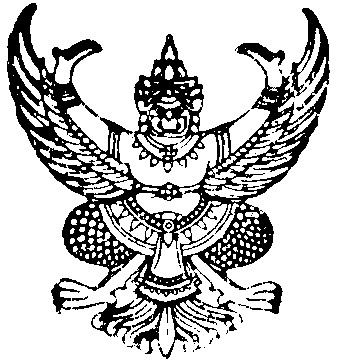 